HỒ SƠ THỊ TRƯỜNG ALGERIAMỤC LỤCI. GIỚI THIỆU CHUNG	11. Các thông tin cơ bản	12. Lịch sử	23. Đường lối đối ngoại	24. Văn hoá xã hội	25. Du lịch	26. Con người	3II. TÌNH HÌNH KINH TẾ	31. Tổng quan	32. Các ngành kinh tế mũi nhọn:	43. Các chỉ số kinh tế	4III. QUAN HỆ NGOẠI GIAO – CHÍNH TRỊ VỚI VIỆT NAM	5IV. QUAN HỆ KINH TẾ VỚI VIỆT NAM	6Hợp tác thương mại	6V. HỢP TÁC VỚI VCCI	61. Thỏa thuận hợp tác đã ký kết	62. Hoạt động đã triển khai	6VI. THÔNG TIN HỮU ÍCH	71. Địa chỉ hữu ích	72. Các thông tin khác	7I. GIỚI THIỆU CHUNG1. Các thông tin cơ bản2. Lịch sửTheo các nhà khảo cổ thì cách đây 10.000 năm trên đất Algeria đã có người đến ở.Vào thế kỷ 16, Algeria bị Thổ Nhĩ Kỳ chiếm đóng.Năm 1893, Pháp xâm lược Algeria và thiết lập chế độ thuộc địa. Nhờ tinh thần chiến đấu kiên cường của nhân dân Algeria cùng bối cảnh quốc tế thuận lợi: Pháp đại bại ở Việt Nam tháng 5/1954, hệ thống thuộc địa của Pháp bắt đầu tan rã, tháng 3/1962, Pháp buộc phải ký Hiệp định Evian trao trả độc lập cho Algeria.Tháng 7/1962, Algeria được độc lập. Ngày 20/9/1962, Algeria tiến hành cuộc bầu cử lập hiến đầu tiên và quyết định lấy ngày 1/11 làm ngày quốc khánh.3. Đường lối đối ngoạiAlgeria theo đường lối đối ngoại độc lập dân tộc và Không Liên Kết tích cực, đa dạng hoá quan hệ với các nước để tranh thủ điều kiện có lợi nhất cho sự nghiệp xây dựng và phát triển kinh tế xã hội.Hiện nay, Algeria ưu tiên cải cách kinh tế chú trọng phát triển quan hệ kinh tế với Mỹ, Pháp, EU (tháng 4/2002, Algeria đã ký Hiệp định hợp tác với EU) nhằm tranh thủ đầu tư và viện trợ của các nước này, giải quyết khủng hoảng kinh tế trong nước. Quan hệ với các nước thuộc Liên Xô cũ và Đông Âu vẫn duy trì mức bình thường.Algeria tích cực đóng góp vào việc thành lập Liên minh Maghreb và sự đoàn kết trong OUA, trong nội bộ các nước A-rập, cải thiện quan hệ với Maroc, ký Hiệp định hợp tác hữu nghị với Tunisie, Hiệp định biên giới với Mali, Niger...Hiện Algeria đang nỗ lực đàm phán để gia nhập Tổ chức Thương mại thế giới (WTO)4. Văn hoá xã hộiTừng là thuộc địa của Pháp, năm 1962 Algeria giành được độc lập nhưng đến nay, ảnh hưởng của Pháp đến văn hóa sinh hoạt ở đây vẫn còn rất lớn. Tất cả mọi nơi trên đất nước đều vẫn sử dụng song ngữ Ả Rập và Pháp. Hầu hết dân số Algeria theo đạo Hồi nên các quy định khắt khe đối với phụ nữ vẫn còn khá chặt chẽ.5. Du lịchNằm bên bờ Nam biển Địa Trung Hải và là quốc gia lớn nhất khu vực Bắc Phi, Algeria có nhiều cảnh đẹp đặc sắc cùng bề dày lịch sử lâu đời.Nhiều thành phố cổ kính ở nước này nổi tiếng với các di tích khảo cổ hấp dẫn.Trong đó, thủ đô Algiers được coi là nơi lưu giữ nhiều nhất những bảo vật của nền văn hóa Bắc Phi.Hệ thống giao thông ở đây được thiết kế khá hiện đại với những đường ống ngầm, đường cầu vượt, vòng xuyến, những đường rẽ nhánh hay những cây cầu dành cho người đi bộ.6. Con ngườiThủ đô Alger có rất nhiều công trình văn hóa, nhà thờ và biệt thự theo kiểu kiến trúc Pháp như các phố Pháp cũ ở Hà Nội. Người Algeria rất cởi mở thân thiện, ra đường bất kể gặp ai dù trẻ hay già họ đều chào nhau và với người nước ngoài cũng vậy Người Angiêria đã biết cách tân trang phục truyền thống như kaftan, karak hay gandoura theo phong cách Tlemcen, Alger, Annaba và Constantine. Trang phục truyền thống Kabylie, Aurès, Nam Angiêri, thuộc vùng Sétif như ở Oranie, được các thế hệ mới ưa chuộng, đó cũng là một nét hấp dẫn ngày càng nhiều khách du lịch nước ngoài đến thăm Angiêria. Đối với nam giới, loại gilet bdija cũng được ưa chuộng, cũng như loại mũ « chachiya-stamboul » vừa chống lạnh vừa khẳng định tích cách nam nhi. Đặc biệt, burnous là loại áo sang trọng, ấm áp và bền nhất. Trên ngực áo có những đường nét trang trí lưu truyền nhờ các nghệ nhân từ đời này sang đời khác. II. TÌNH HÌNH KINH TẾ1. Tổng quanAlgeria có trữ lượng khí tự nhiên đứng thứ bảy trên thế giới, đứng thứ hai về xuất khẩu khí tự nhiên và đứng thứ 14 về trữ lượng dầu mỏ. Nguồn khí tự nhiên đóng góp vào 60% nguồn thu ngân sách, 30% GDP và 95% giá trị xuất khẩu.Trong những năm gần đây, Chính phủ đã quan tâm hơn tới nông nghiệp nhưng vẫn chưa đảm bảo tự túc được lương thực. Các sản phẩm nông nghiệp chính của Algeria là lúa mì, lúa mạch, yến mạch, nho, ôliu, cam, quýt, gia súc.Chính phủ đã có nhiều cố gắng để đa dạng hoá nền kinh tế bằng việc thu hút các nguồn đầu tư trong nước và ngoài nước vào lĩnh vực năng lượng, giảm tỷ lệ người thất nghiệp và nâng cao mức sống của người dân.Trong “12 năm hoàng kim” từ 1973 đến 1985, thời kỳ vàng của dầu mỏ, Algeria đã có một sự tăng trưởng kinh tế đáng kể nhờ vào nguồn lợi dầu mỏ tương đối dồi dào và được bán với giá cao. Trong thời kỳ này, GDP của Algeria tăng trung bình 8%/năm. Algeria tập trung đến 60% thu nhập quốc dân vào ngành công nghiệp hoá dầu, ít chú ý đến các ngành công nghiệp và nông nghiệp khác. Nền kinh tế phát triển chủ yếu dựa vào bao cấp của Nhà nước.Do giá dầu khí giảm mạnh trên thị trường thế giới, tỷ lệ tăng dân số quá cao cộng với mất cân đối trong cơ cấu phát triển kinh tế, nền kinh tế Algeria đã dần đi vào thế đình trệ và suy thoái, đặc biệt trong giai đoạn từ 1986 đến 1992. Mặt khác, do nguồn thu ngoại tệ từ các nguồn khác ngoài dầu mỏ không đáng kể, Algeria đã phải vay nợ nước ngoài trầm trọng.Cùng với các nỗ lực nhằm cân bằng nền kinh tế, giảm bớt thâm hụt ngân sách và cán cân thương mại, năm 1988, Chính phủ Algeria đã quyết định chuyển đổi nền kinh tế từ hệ thống tập trung, bao cấp do Nhà nước quản lý sang nền kinh tế thị trường, từ bỏ độc quyền ngoại thương.Những năm gần đây, nền kinh tế Algeria được hưởng lợi từ việc giá dầu tăng cao, dự trữ ngoại tệ tăng cao, trả được 10% nợ của Câu lạc bộ Paris và London,…. đời sống nhân dân được cải thiện.2. Các ngành kinh tế mũi nhọn:Nông nghiệp:Sản phẩm nông nghiệp: lúa mì, lúa mạch, yến mạch, nho, ô liu, cam chanh, hoa quả; cừu, gia súc.Công nghiệp:Sản phẩm công nghiệp: dầu mỏ, khí đốt tự nhiên, công nghiệp nhẹ, khai thác mỏ, điện, hóa dầu, chế biến thực phẩm.3. Các chỉ số kinh tếIII. QUAN HỆ NGOẠI GIAO – CHÍNH TRỊ VỚI VIỆT NAMNgày 28/10/1962, Việt Nam và Algeria đã thiết lập quan hệ ngoại giao. Tháng 11/1962 ta đặt sứ quán tại Algeria, tháng 4/1968 Algeria đặt sứ quán tại Hà Nội. Ta đã có nhiều đoàn cấp cao sang thăm bạn: Đoàn chủ tịch Hội đồng Nhà nước Võ Chí Công (1989), các Phó chủ tịch nước Nguyễn Thị Bình, Huỳnh Tấn Phát, Thủ tướng Phạm Văn Đồng, Đại tướng Võ Nguyên Giáp. Đoàn Chủ tịch nước Trần Đức Lương thăm Algeria năm 1999, đoàn Uỷ ban đối ngoại Quốc hội Việt Nam tháng 1/2003. Tháng 11/2004, Thủ tướng Phan Văn Khải đã thực hiện chuyến thăm chính thức Algeria. Tháng 11/2005, chủ tịch Quốc Hội Nguyến Văn An đã dẫn đầu Đoàn Đại biểu Quốc hội nước ta sang thăm Algeria. Năm 2010, Chủ tịch nước Nguyễn Minh Triết sang thăm chính thức Algeria.Thứ trưởng Công Thương Trần Tuấn Anh (10/2013), Bộ trưởng Tư pháp Hà Hùng Cường (2/2014), Thứ trưởng Ngoại giao Nguyễn Phương Nga (3/2014)…Ngoài ra còn nhiều đoàn cấp Bộ Ngoại giao, Văn hoá, Thương mại, Giáo dục, Thuỷ lợi và các ngành đoàn thể khác.Bạn cũng đã có các đoàn cấp cao thăm ta: Tổng thống Boumedienne (1974), Tổng thống Liamine Zeroual (1996), Tổng thống Abdelaziz Bouteflika (10/2000), Bộ trưởng Bộ Thương mại, Bộ trưởng đặc trách Bộ Ngoại giao (7/1998), Quốc vụ khanh Bộ văn hoá (cuối tháng 9, đầu tháng 10 năm 1998), Bộ trưởng Ngoại giao (6/2000), Bộ trưởng Bộ Tài chính (2/2001), Bộ trưởng Cựu chiến binh (5/2001), Bộ trưởng Xí nghiệp vừa và nhỏ và Thủ công nghiệp (vào họp UBHH 1/2004), Chủ tịch Hạ viện Amar Saadani sang Việt Nam năm 2005, và năm 2010 Chủ tịch Hạ viện Abdelaziz Ziari sang Việt Nam.Bộ trưởng Công nghiệp và Xúc tiến đầu tư (họp UBLCP lần 10 tháng 1/2014)…Hai nước đã ký nhiều văn bản pháp lý quan trọng trong đó có Hiệp định hợp tác kinh tế, khoa học kỹ thuật (1974), Hiệp định thương mại, Hiệp định miễn thị thực đối với hộ chiếu ngoại giao và công vụ (1994), Hiệp định hợp tác trong lĩnh vực văn hoá thông tin, Hiệp định khuyến khích và bảo hộ đầu tư (1996), Nghị định thư hợp tác giữa hai Bộ Ngoại giao, Hiệp định tránh đánh thuế hai lần(1999); Thoả thuận về hợp tác nông nghiệp, Thỏa thuận hợp tác giữa hai Phòng Thương mại và Công nghiệp, Bản ghi nhớ về hợp tác giữa Bộ Xí nghiệp vừa và nhỏ và Thủ công nghiệp An-giê-ri với Liên minh các hợp tác xã Việt Nam (2004); Hiệp định tương trợ tư pháp về thương mại và dân sự, Bản ghi nhớ về hợp tác giữa hai Bộ Tư pháp, Hiệp định tương trợ tư pháp về hình sự, Hiệp định dẫn độ tội phạm, Bản ghi nhớ về hợp tác thể thao, Hiệp định hợp tác trong lĩnh vực vệ sinh thú y, Bản ghi nhớ về hợp tác trong lĩnh vực nghề cá biển và nuôi trồng thủy sản, Hiệp định bảo vệ và kiểm dịch thực vật (2010); Hiệp định vận tải biển (2011).Thỏa thuận hợp tác trong lĩnh vực đào tạo và dạy nghề giữa Bộ Lao động, Thương binh và Xã hội Việt Nam và Bộ Giáo dục và Đào tạo nghề An-giê-ri, Biên bản thỏa thuận hợp tác trong lĩnh vực xúc tiến thương mại giữa Cục Xúc tiến Thương mại Việt Nam (Bộ Công Thương) và Cục Xúc tiến Thương mại An-giê-ri (01/2014), Văn kiện phê chuẩn Hiệp định tương trợ tư pháp về hình sự và Hiệp định dẫn độ (2/2014). Sau kỳ họp thứ 2 của UBHH Việt Nam - Algeria tại Hà Nội (tháng 2/1982), quan hệ hợp tác giữa hai nước mở rộng thêm trong nhiều lĩnh vực: Y tế, giáo dục. Năm 1985, ta cử trên 1.000 công nhân và kỹ sư sang Algeria xây dựng trường Đại học Oran. Số chuyên gia (y tế, giáo dục) của ta ở Algeria thời kỳ đông nhất lên đến 500 người.Ngày 10/7/2002, Công ty đầu tư phát triển dầu khí PIDC thuộc Tổng Công ty Dầu khí Việt Nam và Công ty Dầu khí quốc gia Algeria (Sonatrach) đã ký hợp đồng thăm dò và khai thác dầu khí. Từ năm 2004, các doanh nghiệp Việt Nam tham dự Hội chợ quốc tế Alger đều đặn hơn. Các sản phẩm trưng bày gồm gạo, chè, hạt tiêu, cà phê, các loại gia vị, dụng cụ cầm tay, đồ dùng học sinh, dụng cụ thể thao, khoá, hàng thể thao, thủ công mỹ nghệ, mây tre, đồ thêu, gốm sứ, quạt điện, động cơ diesel, máy bơm, máy phát điện, dây tải điện, cáp quang, may mặc.Tại kỳ họp thứ 7 Uỷ ban Liên Chính Phủ Việt Nam – Algeria tổ chức tại Alger từ ngày 25/02 đến ngày 27/02/2006, hai bên đã cùng đánh giá lại mối quan hệ hợp tác và đạt được sự thống nhất quan trọng nhằm đẩy mạnh hơn nữa quan hệ trao đổi kinh tế thương mại và đầu tư.IV. QUAN HỆ KINH TẾ VỚI VIỆT NAMHợp tác thương mạiNhìn chung, trong những năm gần đây, quan hệ thương mại giữa hai nước đã tăng trưởng mạnh mẽ, chủ yếu ta xuất khẩu sang Algeria. Tốc độ tăng trưởng trong hai năm 2008, 2009 tăng gấp đôi so với năm 2007 trong đó các mặt hang xuất khẩu chủ yếu là cà phê, gạo…guồn Tổng Cục Hải quanVề đầu tư:Tập đoàn Dầu khí Quốc gia Việt Nam đang triển khai dự án thăm dò, khai thác dầu tại An-giê-ri; dự kiến khai thác thương mại năm 2015.Hợp tác lao động:Hiện có khoảng 200 kỹ sư và công nhân tham gia xây dựng Xa lộ Đông-Tây của An-giê-ri do Nhật Bản làm chủ thầu.V. HỢP TÁC VỚI VCCI1. Thỏa thuận hợp tác đã ký kếtTháng 11/2004, thoả thuận hợp tác giữa Phòng Thương mại và Công nghiệp Việt Nam và Phòng Thương mại và Công nghiệp Việt Nam-Algeria2. Hoạt động đã triển khaiVCCI đã tổ chức các đoàn doanh nghiệp tháp tùng đoàn cấp cao đi thăm và làm việc tại các nước Châu Phi như: Thủ tướng Phan Văn đi thăm Ma rốc, Algeria và Nam Phi (11/2004); Chủ tịch Quốc hội Nguyễn Văn An đi thăm Algeria, Tuy ni di và Ma rốc (12/2005); Tháng 12/2006, đón đoàn Doanh nghiệp Algeria do Bộ trưởng Nông nghiệp và Thủ công mỹ nghệ Algeria dẫn đầu. Nhân dịp này, VCCI đã tổ chức Hội thảo Hợp tác Thương mại và Đầu tư Việt Nam-Algeria tại Hà Nội.Tháng 4/2010, Đoàn doanh nghiệp gồm 59 thành viên tháp tùng Chủ tịch nước Nguyễn Minh Triết sang Algeria . Tổ chức Diễn đàn doanh nghiệp Việt Nam-An giê ri.VI. THÔNG TIN HỮU ÍCH1. Địa chỉ hữu ích2. Các thông tin khác*WebsiteCIA – The World Factbook*Website Bộ Ngoại giao Việt Nam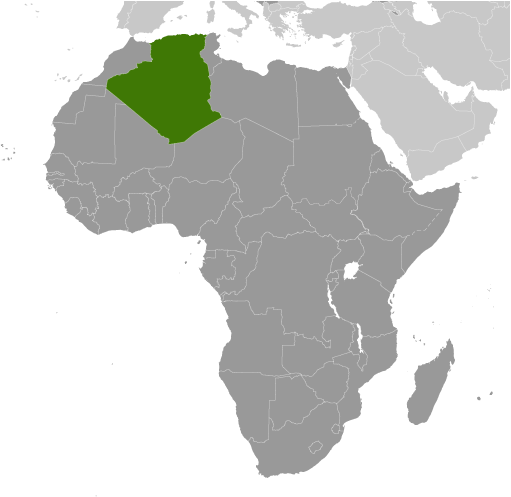 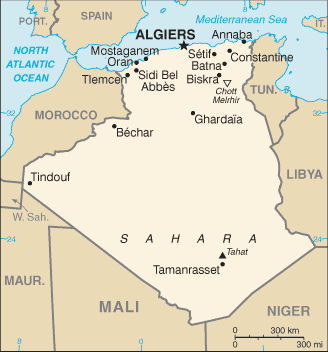 Tên nướcCộng hoà dân chủ nhân dân Algeria(People's Democratic Republic of Algeria)Thủ đôAlgerQuốc khánh1/11Diện tích2,381,741 km2Dân số,,7người ( 7/201Khí hậuTừ khô đến bán khô vừa; nhẹ, ướt, khô hơn mùa đông với mùa hè khô nóng dọc theo bờ biển;, với mùa đông lạnh và mùa hè nóng trên cao nguyên cao; Ngôn ngữTiếng Ả Rập (chính thức), tiếng Pháp, thổ ngữ BerberTôn giáoHồi giáo dòng Sunni (nhà nước tôn giáo) 99%, Thiên chúa giáo và Do Thái 1%Đơn vị tiền tệĐồng Di-na Algeria (DZD) –1 USD = 79.6 DZD  Múi giờGMT + 1.00Thể chếAlgeria theo chế độ Cộng hòa. Đảng mặt trận giải phóng dân tộc (FLN) là đảng duy nhất cầm quyền ở Algeria cho đến tháng 10/1988.Cương lĩnh của FLN là xây dựng một nước Algeria xã hội chủ nghĩa Hồi giáo. FLN đã thiết lập quan hệ với một số đảng cộng sản khác trên thế giới (trong đó có Đảng cộng sản Việt Nam) và các đảng công nhân khác, đồng thời có quan hệ rộng rãi với tất cả các đảng vô sản theo khuynh hướng cải lương, dân tộc và xã hội thuộc các nước tư bản phát triển và dân tộc chủ nghĩa.Tổng thốngThủ tướngAbdelaziz BOUTEFLIKA (từ 28/04/1999)Abdelmalek SELLAL(28/4/2014)201220132014GDP (theo sức mua) (tỷ USD)516.853.55.Tăng trưởng GDP3.3%2.8%%GDP theo đầu người (USD)138001400014300GDP theo ngành (201)Nông nghiệp: % -  Công nghiệp: 3% - Dịch vụ: 4.%Nông nghiệp: % -  Công nghiệp: 3% - Dịch vụ: 4.%Nông nghiệp: % -  Công nghiệp: 3% - Dịch vụ: 4.%Nông nghiệp: % -  Công nghiệp: 3% - Dịch vụ: 4.%Lực lượng lao động12.19 triệu ngườiTỷ lệ thất nghiệp9.8%%Tỷ lệ lạm phát3.2%2.%Mặt hàng nông nghiệpLúa mì, lúa mạch, yến mạch, nho, quả ô liu, cam quýt, hoa quả, cừu, gia súc.Lúa mì, lúa mạch, yến mạch, nho, quả ô liu, cam quýt, hoa quả, cừu, gia súc.Lúa mì, lúa mạch, yến mạch, nho, quả ô liu, cam quýt, hoa quả, cừu, gia súc.Lúa mì, lúa mạch, yến mạch, nho, quả ô liu, cam quýt, hoa quả, cừu, gia súc.Các ngành công nghiệpDầu hỏa, khí ga tự nhiên, công nghiệp nhẹ, khai thác mỏ, điện, hóa chất dầu, chế biến thực phẩm.Dầu hỏa, khí ga tự nhiên, công nghiệp nhẹ, khai thác mỏ, điện, hóa chất dầu, chế biến thực phẩm.Dầu hỏa, khí ga tự nhiên, công nghiệp nhẹ, khai thác mỏ, điện, hóa chất dầu, chế biến thực phẩm.Dầu hỏa, khí ga tự nhiên, công nghiệp nhẹ, khai thác mỏ, điện, hóa chất dầu, chế biến thực phẩm.Kim ngạch xuất khẩu64.38 tỷ USD6 tỷ USDMặt hàng chínhDầu hỏa, khí ga tự nhiên và các sản phẩm dầu hỏa 97%.Dầu hỏa, khí ga tự nhiên và các sản phẩm dầu hỏa 97%.Dầu hỏa, khí ga tự nhiên và các sản phẩm dầu hỏa 97%.Dầu hỏa, khí ga tự nhiên và các sản phẩm dầu hỏa 97%.Kim ngạch nhập khẩu55.37tỷ USD5.6tỷ USDMặt hàng chínhTư liệu sản xuất, thực phẩm, hàng tiêu dng.Tư liệu sản xuất, thực phẩm, hàng tiêu dng.Tư liệu sản xuất, thực phẩm, hàng tiêu dng.Tư liệu sản xuất, thực phẩm, hàng tiêu dng.Xuất khẩuNhập khẩuTổng XNK200530.94030.94200634.180.2534.43200740.46040.46200875.761.2677.02200982.990.1683.15201075.810.69576.5201158.6911.8470.5320121291.2130.22013177N/A1772014246.5531.849248.402Đơn vị - Địa chỉTel/FaxEmail/WebsiteViệt NamViệt NamViệt NamBan Quan hệ quốc tế, VCCISố 9 Đào Duy Anh, Hà NộiT: 84-4-357F: 84-4-35742020Đại sứ quán Algerie tại Việt Nam (Ambassade d’Algérie au Vietnam) Đại sứ :	Mr. Mohamed BERRAH13 Phan Chu Trinh, Hà NộiT:84-4-38253865F: 84-4-38260830ambalghanoi@ambalgvn.org.vnAlgeriaAlgeriaAlgeriaĐại sứ quán Việt nam tại AlgeriaĐại sứ Vũ Thế Hiệp – Đại sứ đặc mệnh toàn quyền30, Rue Chenoua, Hydra, AlgerT: 00-213-2 69 2752 F: 00-213-2 69 3778Thương vụ Việt Nam tại AlgeriaTham tán No.14, rue G Les Crêtes, Hydra, Alger, AlgeriaT: 00 213 21 601189F: 00 213 21 601181